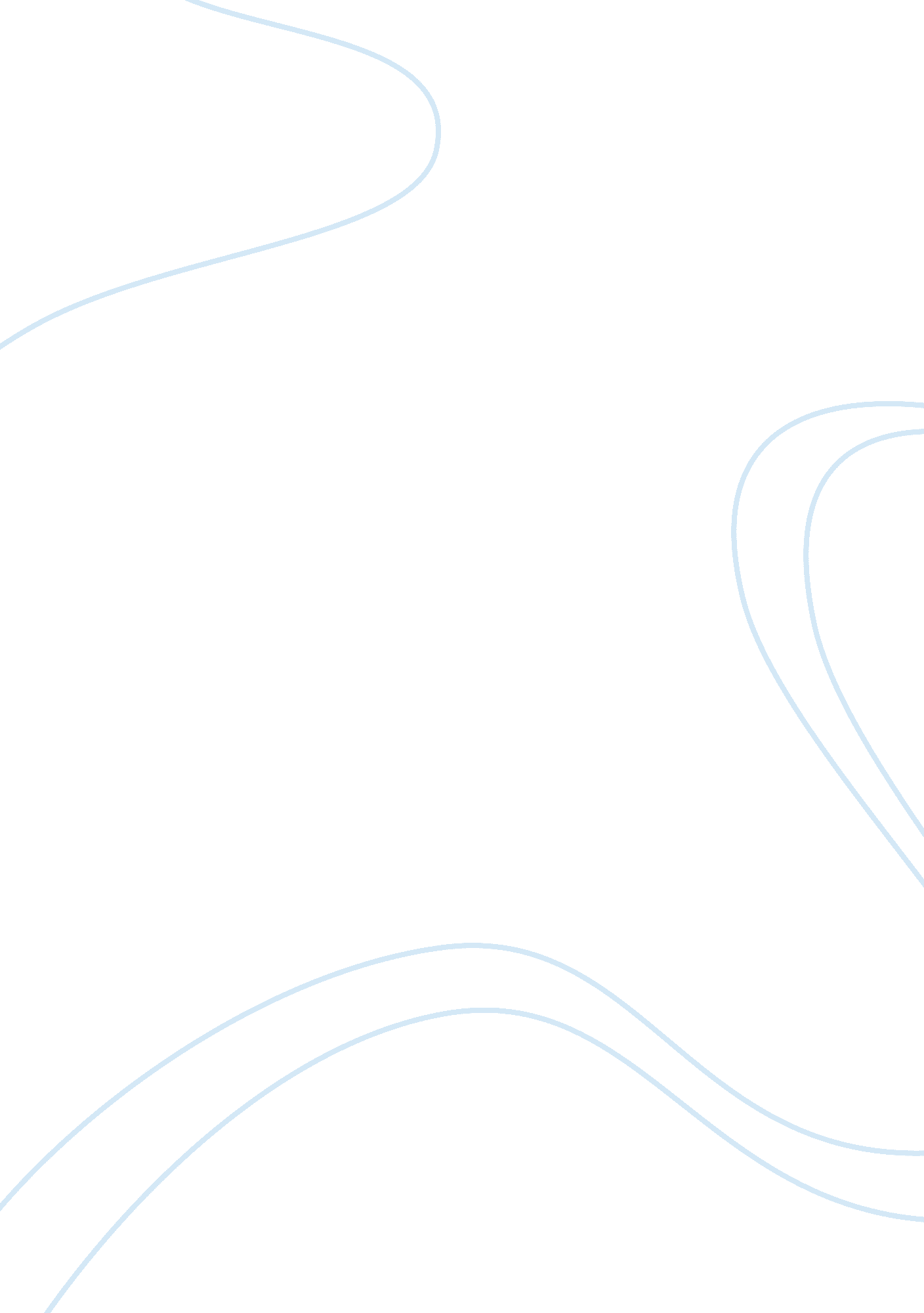 Coffee in world historyBusiness, Industries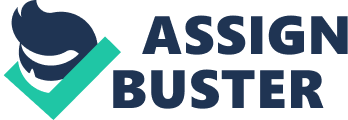 Coffee in World History Coffee in world history has changed many things from its first appearance in 1635 up until today. Its effects were seen in the people, on the economy, and on the social aspect of life. These effects were mainly beneficial with some exceptions. Documents 1, 3, 5, 7, 8, and 10 show positive social effects on the people. While documents 1, 3, 4, and 9 show how the effects of coffee were seen positively on a worldwide scale. Whether looking close up in social communities, or looking at it as a global impact, coffee proved to have a very large and beneficial influence on how people lived their lives throughout history. Socially, coffee has changed history in very positive ways. In the Ottoman dynasty, people flock to these coffee shops and basically live on coffee as it has become a new daily routine for them as it has appeared in towns (Document 3). People gather at these shops, talk, conduct business, and to be social, thus spreading new ideas and news faster through the city. Coffee has also brought many jobs to the people (Documents 5, 7, and 8). Document 5 shows all the people that coffee must go to, to get to their drinkers and shops, all the people who are involved in this process were given jobs because of coffee. The details of the jobs were shown through how the people were effected by them (Documents 7 and 8). The did effect the people in positive ways because the workers were able to all get fair and equal pay for the job without any socialdiscrimination. Finally, the social bonuses of coffee are shown, while being biast, stating that coffee is a ready and east source ofmoney, showing that you could benefit from it because of the high value of coffee (Document 10). A document that would help better prove the point to show that coffee changed the society in a positive way would be a document by a ruler stating all the positive effects and all the accomplishments the dynasty has made because of coffee. Coffee proved to be a very beneficial factor in society through popularity, jobs, and money made from it and would help you if you were involved with it. Coffee also showed up in worldly affairs, positively changing things such as relationships and trading between countries. Document 1 can not only be used as a social plus, but can also be seen as a worldly plus. This Document shows us the world’s views and first reactions to coffee, which turned out to be very good. Everyone loved it and it’s popularity exploded worldwide. Document 3 can also be used in both situations because it shows how people still reacted to coffee 145 years after it first appeared and people still seemed to be addicted. This Document could be seen as biast in one way such as it says that without contradiction, the drink has formed the workers’ breakfast, some workers still may not be able to reach shops that sell coffee or may not be able to afford it. Different country’s views on the actual total consumption and exports were also shown in Document 4 and Document 9. Annual consumption (Document 4), was shown in 50 different countries ranging from 0. 1 kilograms per person in Kenya, to 9. 2 kilograms per person in the Netherlands. The countries total exports (Document 9), had 19 countries included, ranging from Brazil with 7. % coffee exports to Uganda with 94. 5% coffee exports. Another Document that could be added to help support the positive effect that coffee had on the world would be a document written by different Kings scattered across the world about how much their kingdom has improved by the invention of coffee and how economy, and jobs, and the social aspect of life has gone up. These documents were important to the world’s benefit from coffee because it showed that since the trade of coffee went up, economy went up, helping money fluxgate throughout the world. Although document 1 could be seen as a positive for both social and worldly benefits, it has yet another side, a negative for the communities. As more and more people began to become attracted to these coffee shops, they began to attend work and the temples less and less, creating the beginning of a problem for some people. Other than the problem of some people avoiding jobs in exchange for time spent drinking coffee, its impact was mainly positive. This document could also be biast because of if the people in that particular place actually have time and money for coffee, or if they enjoy their jobs, they wouldn’t be flocking to this tiny shop to socialize and to drink. If another document were to be added to this picket, it would need to be a document written by people in different jobs such as a priest, acoffee shopowner, a merchant, or a trader of coffee. The point of this document would be to better understand coffee’s effect on different jobs and really determine if the effect on the job changed the job holder’s take on coffee. This document would help really tell if the effects on the social aspect were beneficial according to the people, not just the overseers. From the beginning of when coffee first appeared, until now, there has been many coffee influences on history. Through society, coffee has changed the way we live, and how coffee has changed our jobs. In worldlier views, coffee has changed our economy, trade, and relationships with other countries. Coffee proved to have a very large and beneficial influence on how people lived their lives throughout history. 